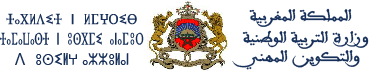 CADRE DE REFERENCES DES EXAMENS D’APTITUDE PROFESSIONNELLE – Septembre 2016Les références :-Charte Nationale de l’éducation et -Livre Blanc-Programme officiel des sections des arts appliqués.Modules de formation continue des professeurs des arts appliqués e au secondaire qualifié, MEN- les notes et les cadres référentiels officiels, générales et spécifiques des arts appliqués,- BONAFOUX Pascal et DANÉTIS Daniel (sous la direction de), Critique et enseignement artistique : des discours aux pratiques,Série Références, L’Harmattan, Paris, 1997CHEVALLARD Yves, La transposition didactique : du savoir savant au savoir enseigné avec un exemple dela transposition didactique, La pensée sauvage, 1991GAILLOT Bernard André (1997) Arts Plastiques. Eléments d’une didactique critique, P.UFGAILLOT Bernard-André, Enseigner les arts plastiques par l'évaluation, Cahiers Pédagogiques, 1991.DE KETELE Jean-Marie, L’évaluation : approche descriptive ou prescriptive, Bruxelles, De Boeck, 1986http://sass.uqac.ca/formation_pratique/doc/SEA.pdfhttp://clindoeilpedagogique.net/spip.php?article55نوع الامتحان      :           امتحان الكفاءة المهنية لولوج الدرجة 1 تأهيلي                          المادة:  الفنون التطبيقية                         المدة:  ثلاث ساعات                      المعامل: 1مواصفات الاختبار :              ديداكتيك تدريس مواد الفنون التطبيقيةLes axes / les domaines principauxDescriptions des axes / des domaines principauxDegré d’importance (%)  AXE PRINCIPAL  1 : Planification des apprentissages des arts appliqués  1.1.  Comprendre le concept de planification30  AXE PRINCIPAL  1 : Planification des apprentissages des arts appliqués  1.2.  Connaissance des outils de la planification en classe d’arts appliqués30  AXE PRINCIPAL  1 : Planification des apprentissages des arts appliqués  1.3.  Planification des apprentissages des arts appliqués30   AXE PRINCIPAL  2 :Gestion des apprentissages des arts appliqués  2.1.  Appréhension du concept de gestion25   AXE PRINCIPAL  2 :Gestion des apprentissages des arts appliqués  2.2.  Gestion de la  classe25   AXE PRINCIPAL  2 :Gestion des apprentissages des arts appliqués Gestion des outils didactiques25   AXE PRINCIPAL  2 :Gestion des apprentissages des arts appliqués Gestion des apprentissages des arts appliqués25AXE PRINCIPAL  3 :Evaluation des apprentissages des arts appliqués  3.1.   Appropriation du concept d’évaluation : - Concevoir le fonctionnement et l’utilisation        de l’évaluation dans l’enseignement des arts appliqués.25AXE PRINCIPAL  3 :Evaluation des apprentissages des arts appliqués 3.2.  Identifier les types et les moments des évaluations recommandées.25AXE PRINCIPAL  3 :Evaluation des apprentissages des arts appliqués  3.3.  Evaluer les pré-requis des élèves.25AXE PRINCIPAL  3 :Evaluation des apprentissages des arts appliqués  3.4.  Préparer une fiche d’évaluation25AXE PRINCIPAL  4 :Remédiation en classe des Arts appliqués 4.1.  Concevoir et préparer des activités de remédiation pour une classe entière ou pour un groupe d’élèves.20AXE PRINCIPAL  4 :Remédiation en classe des Arts appliqués 4.2.  Gérer une séance de remédiation.20